Речевые игры имеют большое значение для развития речи и мышления детей; они активизируют, обогащают их словарный запас, улучшают фонематический слух у детей, прививают интерес и любовь к языку.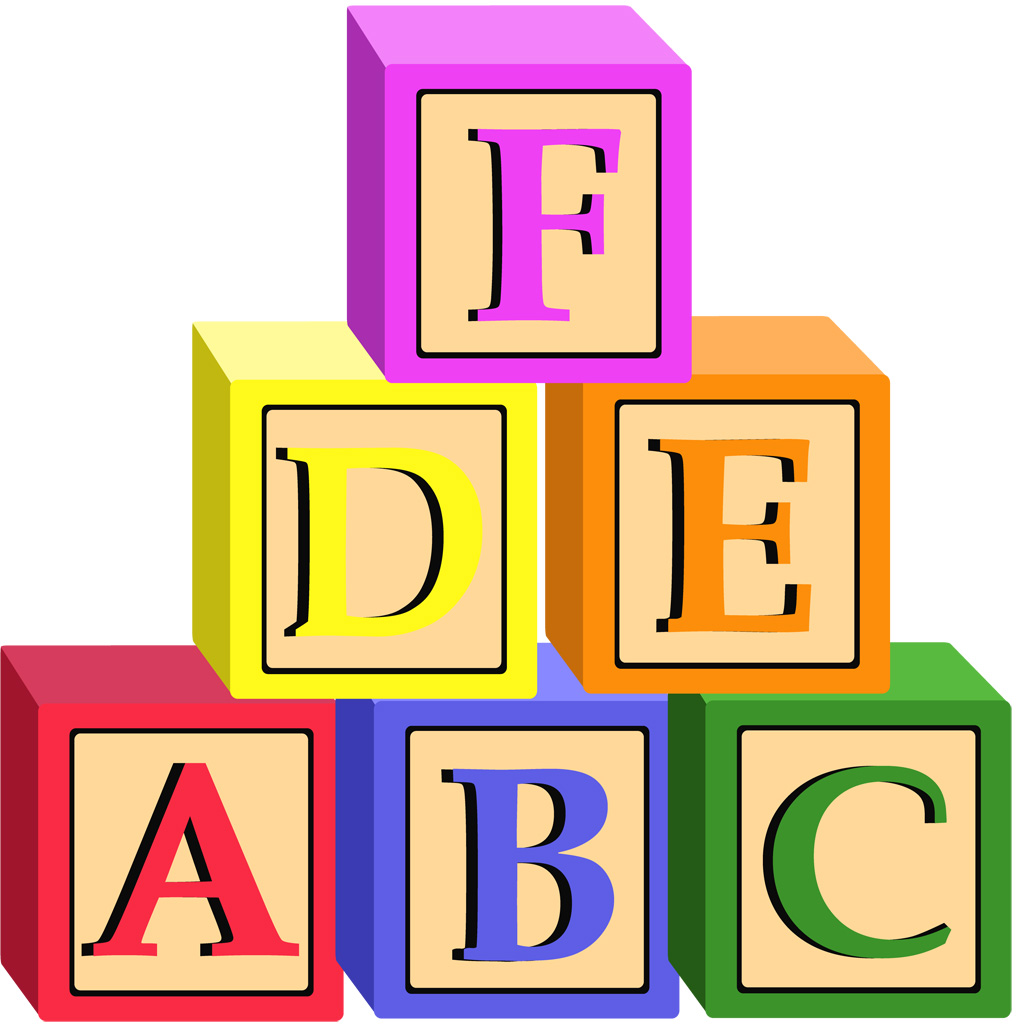 Уважаемые родители, играйте с детьми!Сотрудничество педагогов и родителей - залог успеха.1. Словесные игры для развития и обогащения активного речевого словаряА) Дополни предложения- Летом листочки на деревьях зеленые, а осенью..- Зайчик летом, а зимой...- Грибы растут..., а огурчики - на...- Рыба живет в..., а медведь - в...- Сахар сладкий, а лимон...- Днем светло, а ночью...Б) Закончи предложениеДети по очереди заканчивают каждое из предложений:Я хочу...Я умею...Я помогу...Я принесу...Я спою...В) Догадайся и подскажиНа доске выставлены рисунки. Педагог называет несколько признаков одного из изображенных объектов, а дети называют сам объект.- воронье, серое... - крыло;- зеленый, прожорливый... - крокодил;- хищный, ширококрылый... - орел;- блестящее, гладкое... - зеркало.Г) Скажи какой- Карандаш - новый, большой, красивый, ребристый, цветной, тонкий, прочный...- Лист осенний, желтый, большой, маленький, опавший...- Цветок - душистый, весенний, лесной, яркий, маленький...- Река - быстрая, прозрачная, глубокая, чистая, широкая...- Мама - добрая, нежная, милая, ласковая, трудолюбивая...2. Словесные игры на распознавание частей речи, выяснение взаимосвязи между нимиА) Веселая семейкаПравильно назвать животных и их детенышей.- Мама - лиса, папа - лис, малыши - лисята.- Петух, курица, цыплята.- Кот, кошка, котята.- Гусь, гусыня, гусята.- Медведь, медведица, медвежата.Б) Большой - малыйПодобрать ласкательное слово.- Мама - мамочка,- ваза - вазочка,кот - котик,- солнце - солнышко,- река - речушка,- береза - березка,- листок - листочек.В) Два - одинОбразование из двух простых слов одного сложного:- Небо и склон - небосклон,- лес и полоса - лесополоса,- птица и ферма -птицеферма,- лист и падать - листопад,- хлеб и делать - земледелец,- лес и рубить - лесоруб,- снег и падать - снегопад.Г) Поймай мячВоспитатель называет существительное и бросает ребенку мяч. Ребенок образует из предложенного слова прилагательное и возвращает мяч педагогу.- весна - весенний,- солнце - солнечный,- береза - березовый,- липа - липовый,- дождь - дождливый.3. Речевые игры для формирования умения выражать собственное мнениеА) Согласие - несогласиеЗадача педагога - формировать у детей умение утверждать или оспаривать тезис, обосновывать свое мнение.Воспитатель. Сегодня будет дождь.Дети. Нет, не будет, потому что небо чистое.Воспитатель. Все птицы улетают в теплые края.Дети. Нет, некоторые остаются зимовать (воробей, ворона, галка).Воспитатель. Это - рыба.Дети. Нет, это не рыба. Это - мышонок. Рыба не умеет бегать, а мышонок умеет. У мышонка есть уши. а у рыбы нет.Б) Найди по признакамЗадача педагога - учить на основе сенсорного обследования выделять существенные признаки предметов (деревянный стол, льняная салфетка, стеклянная ваза); использовать слова, которые называют эти признаки, во время совместного с воспитателем составления рассказа - размышления.Внимательно рассмотреть стол и ответить на вопрос: Какого цвета стол? Какой формы? Из чего изготовлен? Почему столешница твердая? Почему стол устойчив?Совместно с воспитателем дети составляют такой рассказ. Стол — очень важная вещь в доме, потому что... (за ним можно обедать, рисовать, читать). Столешница должна быть прочной, потому что... (на мягкую неудобно ставить посуду, вазу). У стола должно быть четыре ножки, потому что... (он будет устойчивым). Без стола дома не обойтись.В) Рассказ-небылицаЗадача педагога - учить определять тему размышления вставными конструкциями «я думаю», «я знаю», «мне кажется», «на мой взгляд»; отрицать неподходящие явления, используя подчинительные союзы «потому что».После прослушивания рассказов-небылиц дети определяют несоответствия, которые они заметили. Летом ярко светит солнце, поэтому дети вышли на прогулку. Они сделали из снега горку и начали кататься на санках. Потом слепили из песка снежную бабу. Вот как весело было детям!Пришла осень, потому что начали опадать зеленые листочки. Дети пошли на экскурсию к озеру. Там они увидели много интересного. На берегу озера сидели два окуня и рак. Когда дети подошли ближе, то рак и окуни упали прямо в воду. Возле озера росло много березок, а на их веточках спрятались среди зеленых листочков грибы. Дети подпрыгнули и сорвали несколько грибов. Вот сколько интересного они увидели на экскурсии!Г) Фантастическая гипотезаТехнология подобных гипотез довольно проста. Она имеет форму вопроса: «Что было бы, если бы?»- Что было бы, если бы исчезли все взрослые?- Что было бы, если бы вдруг исчезло солнце?- Что было бы, если бы к нам пришел крокодил?- Что было бы, если бы не было деревьев и цветов?- Что было бы, если бы не стало рек?4. Словесные игры для совершенствования правильного звукопроизношения, развитие фонематического слухаА) Новое словообразованияВ слове заменить гласный звук [у]:белка - булка, река - рука, дать - дуть.Заменить гласный звук [о]:сам - сом, рама - Рома, касса - коса, раса - роса.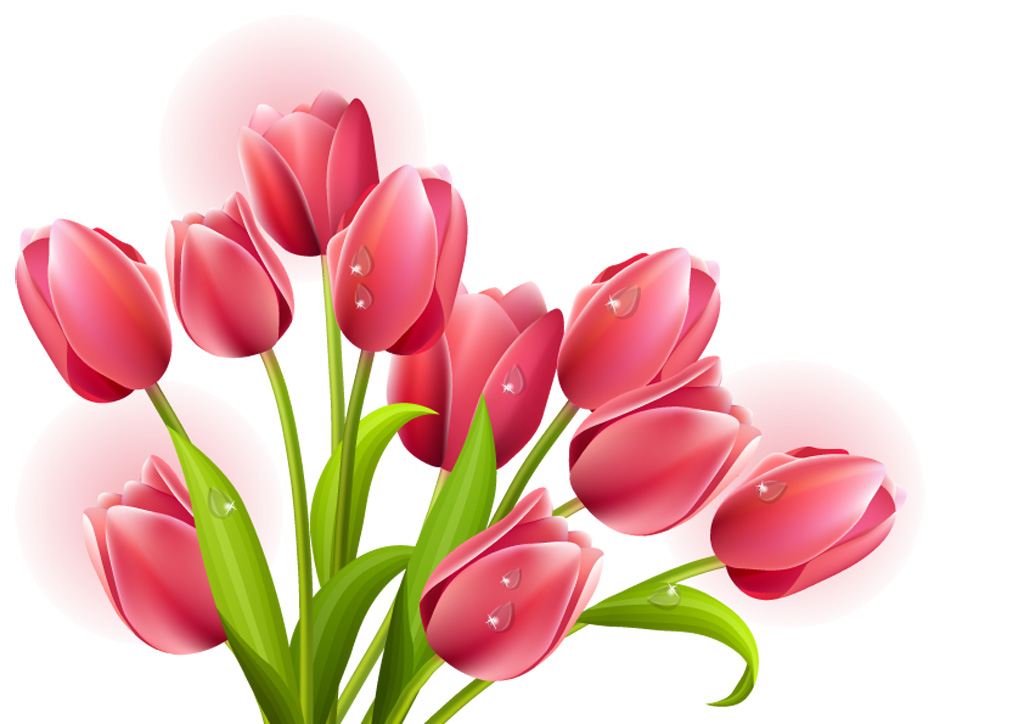 